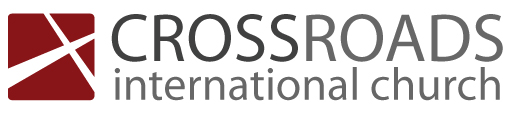 Sunday, 4th January 2015Themshang HoramPut on the Virtues of a New Life (Col. 3:5-14)IntroductionAs we expectantly look forward to this New Year,What hinders you to live your life as one whose life is in Christ? What are the fetters that bind you to live your life as a free man and woman in Christ? What are the things that you need to remove that prevent you from living a successful life?  Paul exhorted the Colossians to ‘put to death’ their old sinful ways and put on the grace of Christ as people whose life are made new in Christ. Put off the ______________ clothes (5-11)The whole idea of putting to death means “doing away with what is evil in us.” Since we have died to our sins through our union with Christ in His death, we are to see in us:Death to ________________________Death to ________________________Death to ________________________Put on the _______________ of Christ (12-14)Paul paints a vivid imagery of the grace of Christ as clothes with which we as God’s people must clothe ourselves. He commanded the Colossians to clothe themselves with the:Clothes of ________________________Clothes of ________________________Clothes of ________________________ConclusionGod has given us the grace for a new beginning. Do not let your old habits hinder you from living as one whose life is in Christ (Main Idea).What do you need to put to death today as you clothe yourself with the grace of Christ?Thought Questions:Are there any unpleasant experience/s (relationship, work, wrong decision, unfulfilled promises) from the previous year that you are taking into the New Year? If yes, how are you doing to deal with it as a person who have received grace? Christ have already put to death my old habits that are not conducive for my growth. Do I still need to cling on to those things which Christ have already put to death? If yes, why? If no, can you make at least one commitment that you will not dwell in the things that have been put to death by Christ?God has given us the grace to forgive and to love one another as new people in Christ. Can you now, through his grace, truly forgive and love someone who have hurt you?